МОСКОВСКАЯ 
ОБЛАСТНАЯ ДУМА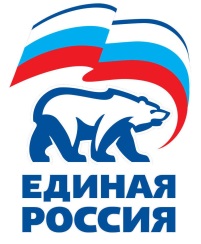 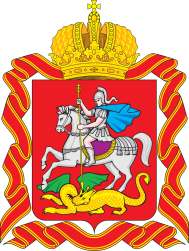              ФРАКЦИЯ  «ЕДИНАЯ РОССИЯ» ОТЧЕТ ДЕПУТАТА ФРАКЦИИ «ЕДИНАЯ РОССИЯ» МОСКОВСКОЙ ОБЛАСТНОЙ  ДУМЫ ДЕНИСКО ДМИТРИЯ ВАЛЕНТИНОВИЧА                О ПРОДЕЛАННОЙ РАБОТЕ ЗА 2018 ГОДЯнварь 2019 годаУважаемые избиратели!Представляю Вам отчет о своей деятельности депутата Московской областной Думы в 2018 году.Прежде всего, хочу проинформировать вас о политическом и социально-экономическом положении в родном Подмосковье.Не буду останавливаться на общем положении в стране, вы сами хорошо знаете, что оно осложняется политическим и экономическим давлением зарубежных стран. И тем не менее страна успешно развивается.  Очередная победа на выборах Президента Владимира Владимировича Путина, поддержанного Партией «ЕДИНАЯ РОССИЯ», и  Андрея Юрьевича Воробьева, выдвинутого региональным отделением нашей Партии на выборах Губернатора области, говорит о верности выбранного пути.Пользуясь случаем, хочу еще раз горячо поблагодарить всех, кто в очередной раз поддержал кандидатуры Партии «ЕДИНАЯ РОССИЯ»!Хочу заверить, что мы, как и прежде, будем делать все возможное, чтобы выполнить все ваши наказы, чтобы во всех наших городах и селах жилось комфортно и уютно.Стабильное и поступательное развитие Подмосковья – это прямой результат системной работы всех ветвей власти, в том числе и депутатов областной Думы. Не смотря на все трудности в экономике, Подмосковье остается в числе регионов-лидеров по важнейшим показателям социально-экономического развития. Принятые Правительством, областной Думой меры позволили Московской области успешно адаптироваться к изменившейся экономической конъюнктуре, что позволяет обеспечивать рост экономики.Уровень инфляции в Московской области в 2018 году составил 4,3%. В прогнозном периоде  до 2020 года инфляция останется на низком уровне.Особо следует отметить высокие результаты в реальном секторе экономики. Промышленное производство в 2018 год выросло почти на 10 процентов. Основными двигателями развития подмосковной промышленности являются производства пищевых продуктов, машин и оборудования, а также химии и электроники.Правительство, Дума повышенное внимание уделяется развитию малого и среднего предпринимательства. В совокупности проводимые мероприятия и растущий спрос населения обеспечивают рост розничной торговли, общественного питания и объёма платных услуг населению.Средняя заработная плата по области в 2018 году выросла до 49 тысяч рублей, а по прогнозу правительства к 2020 году она составит почти 55 тысяч рублей. В Подмосковье  рост заработной платы опережает инфляцию.Мы вместе с областным Правительством стараемся создать в Подмосковье максимально благоприятные условия для ведения бизнеса.  Принимаемые нами законы позволяют предпринимателям чётко и понятно работать в нашей области. Это касается и регистрации предприятий, возможности оперативного прохождения предпроектных работ, подключения к различным видам сетей и т.д. На сегодняшний день в нашем регионе действует самое передовое законодательство с точки зрения предоставления льгот инвесторам и малому бизнесу. Поэтому Московская область остается одним из наиболее инвестиционно-привлекательных регионов Российской Федерации. Совокупный объем инвестиций в экономику Подмосковья в 2018 году составил 817 млрд. рублей, что на 21% выше, чем в 2017 году. В прошедшем году продолжала реализовываться масштабная программа по строительству и модернизации объектов здравоохранения, образования, культуры, благоустройства территорий, ремонту подъездов, многоквартирных домов и расселения аварийного жилья. Уверен, что в этой масштабной работе есть частица труда депутатов фракции «ЕДИНАЯ РОССИЯ».Хочу отметить, что в последнее время неоднократно высказывались мнения от руководителей разного уровня, что фракция «ЕДИНАЯ РОССИЯ» шестого созыва сильна как никогда. Депутаты активны, не считаясь с личным временем работают в сложных условиях, пользуются заслуженным авторитетом и в областном Правительстве, и среди своих коллег, и среди избирателей.И по-другому быть не должно! Мы словом и делом стараемся поддерживать Губернатора и его команду, своей активной гражданской позицией соответствовать высокому положению авангарда «ЕДИНОЙ РОССИИ», что направлено на решение ваших проблем, уважаемые избиратели.Приступая к отчету о своей работе, хотел бы несколько слов сказать вам о самой фракции в региональном парламенте.Из 50 депутатов Московской областной Думы в состав фракции входят 38 депутатов – «единороссов». В этом числе: Председатель Думы, два первых заместителя Председателя, десять из двенадцати – председателей Комитетов.В наших рядах Герой России Лариса Лазутина, кавалер пяти государственных орденов – Владимир Вшивцев. Еще 10 депутатов фракции награждены государственными наградами, 11 депутатов – имеют Почетные звания Российской Федерации и Подмосковья, 8 депутатов – кандидаты и доктора наук, четверо – заслуженные мастера спорта РФ. Среди депутатов фракции - директора предприятий и учреждений, педагоги и врачи, предприниматели и руководители общественных организаций.Подводя итоги прошедшего года, Председатель Думы, руководитель  фракции «ЕДИНАЯ РОССИЯ» Игорь Юрьевич Брынцалов отметил, что в не простой политический период фракция работала как сплоченная команда единомышленников, способная выполнять самые сложные задачи с большим потенциалом на будущее.Теперь несколько слов об итогах нашей законотворческой деятельности.В 2018 году было проведено 31 заседание Московской областной Думы, на которых рассмотрено 732 вопроса, принято 1090 постановлений, 260 законов Московской области.Комитетом по вопросам транспортной инфраструктуры, связи и информатизации за 2018 год было внесено на рассмотрение Московской областной Думы 19 проектов правовых актов, в том числе 9 проектов законов Московской области и 10 проектов постановлений Московской областной Думы (без учета количества проектов постановлений по проектам законов Московской области и проектов федеральных законов). По результатам рассмотрения принято 12 законов Московской области и 10 постановлений Московской областной Думы. Приняты Законы Московской области, проекты которых внесены Комитетом:1)Закон Московской области от 09.04.2018 № 33/2018-ОЗ «О внесении изменения в Закон Московской области от 09.04.2018 № 33/2018-ОЗ «О внесении изменения в Закон Московской области «Об организации транспортного обслуживания населения на территории Московской области».2)Закон Московской от 17.04.2018 № 39/2018-ОЗ «О внесении изменения в Закон Московской области «Об организации транспортного обслуживания населения на территории Московской области».3)Закон Московской области  от 10.05.2018 №64/2018-ОЗ «О внесении изменений в Закон Московской области «Кодекс Московской области об  административных правонарушениях».4)Закон Московской области от 29.05.2018 № 75/2018-ОЗ «О внесении изменений в Закон Московской области «О государственной гражданской службе Московской области»5)Закон Московской области от 27.11.2018 № 192/2018-ОЗ «О внесении изменения в Закон Московской области «Об организации транспортного обслуживания населения внутренним водным транспортом общего пользования в межмуниципальном и пригородном сообщении по местным и пригородным маршрутам на территории Московской области и о  внесении изменений в некоторые законы Московской области».6)Закон Московской области от 05.12.2018 № 215/2018-ОЗ «О внесении изменений в Закон Московской области «Об организации транспортного обслуживания населения воздушным транспортом на территории Московской области»7)Закон Московской области от 14.12.2018 № 223/2018-ОЗ «О внесении изменения в закон Московской области «О генеральном плане развития Московской области»8)Закон Московской области от 28.12.2018 № 259/2018-ОЗ «О внесении изменения в Закон Московской области «Об организации  транспортного обслуживания населения на территории Московской области.9)Закон Московской области от 28.12.2018 №260/2018-ОЗ «О внесении изменения в Закон Московской области «Кодекс Московской области об административных правонарушениях». Инициаторами принятия законодательных актов, в основном,  выступили областное Правительство и думские Комитеты, возглавляемые «единороссами».Из наиболее важных принятых депутатами законов – это закон «О бюджете Московской области на 2019 год и на плановый период 2020 и 2021 годов».Бюджет 2018 года сохранил безусловную приоритетность социальной сферы. Расходы социального характера составляют 70%, что позволяет обеспечить в полном объеме выполнить все принятые нами обязательства и реализовать наказы избирателей.Основными приоритетными направлениями бюджета 2018 года являются – образование, здравоохранение, строительство дорог, ремонт подъездов, переселение граждан из аварийного жилья, рекультивация полигонов ТБО, поддержка агро-промышленного комплекса и др. Как и в прошлый период, бюджет сформировался с учетом  наказов наших избирателей. В течение избирательных кампаний было проведено сотни встреч с жителями, руководителями администраций, предприятий и учреждении, с партийным активом, обобщены и направлены в правительство, профильные комитеты более  двадцати наказов. Часть из них уже реализуется.Выполнение Программы ремонта муниципальных дорог:        по  городу Люберцы: 3 п/о от д.30 до д.62;                                     3 п/о от 116 квартал;                                     проезд от ул.Митрофанова до д.17 кор.3;                                     ул.Гоголя, ул.Володарского;                                     ул. 1-ый проезд Михельсона, ул.Киселевская;                                     ул.Котельническая, Котельнический проезд                                      (от ул.Хлебозаводская до переезда);                                     пос.Калинина (Центральный проезд), ул.Транспортная,                                     проезд вдоль школы №41, ул.Огуречная с тротуаром.г.п.Октябрьский:     ул.Первомайская, ул.Текстильщиков, ул.Новая,                                      ул.Дорожная, ул.Комсомольская, ул.Кооперативная.г.п.Красково:            ул.Озерная, ул.Железнодорожная, школа №55,                                       больница в Красково (к Ритуальному залу (моргу))                                     ул.Лорха, д.7 (вдоль дома)                                     д.Торбеево, СНТГ «Мотяково», СНТ «Березка»,                                     ул.Машковский проезд, СНТ «Машково»,                                     д.Марусино, ул.Буденого.г.п.Томилино:             д.Кириловка, ул.Гоголя, ул.Твардовского (мкр.Экопарк)                                    п.Егорово, ул.Комсомольская, ул.2-ая Тупиковая,                                    Комсомольский проезд.                                Уважаемые избиратели!В 2018 году под особым вниманием депутатов фракции находились вопросы, связанные с подготовкой и принятием законодательных актов, имеющих социальную направленность.Думой был принят Закон «О дополнительных мероприятиях по развитию жилищно-коммунального хозяйства и социально-культурной сферы на 2019 год и на плановый период 2020 и 2021 годов». Он включает Перечень мероприятий, которые, по сути, являются реализацией наказов избирателей, полученных депутатами в своих территориальных округах.В данный Закон было внесено 1 498 мероприятий на общую сумму 705 млн. рублей.Депутаты фракции направили денежные средства по следующим направлениям: -	образование – 319,5 млн. рублей; -	развитие  сферы ЖКХ – 81 млн. рублей;- 	социальная защита граждан  – 83,7 млн. рублей-	здравоохранение – 76,7 млн. рублей;-	спорт – 51 млн. рублей.В 2019 году в сфере образования, здравоохранения и социальной политики по городскому округу Люберцы запланированы денежные средства в объеме 15 млн. рублей в т.ч. образование:- установка спортивной площадки в МОУ средняя общеобразовательная школа №2 им.37 Гвардейской стрелковой дивизии Красной Армии 1600 т.руб.;  -установка открытой площадки для МОУ средняя общеобразовательная школа №7 – 1500 т.руб.; -установка оконных блоков ПВХ: для МОУ Томилинская общеобразовательная школа №14 – 200 т.руб., МОУ «Красковская средняя общеобразовательная школа №55» - 400 т.руб. и МДОУ д/сад №58 «Радость» -      400 т.руб;- установка сцены на уличной площадке для МУДО «Дворец детского и юношеского творчества» - 600т.руб.;- приобретение и установка интерактивного оборудования для учебных кабинетов МОУ «Гимназия №56» - 500 т.руб.;-установка веранды и ограждения участка для прогулок МДОУ детский сад общеразвивающего вида №1 «Солнышко»- 300т.руб., приобретение и установка веранд в д/сад №53  - 600 т.руб;- установка спортивной площадки с оборудованием в МДОУ детский сад комбинированного вида №92 «Ёлочка» - 600т.руб. и д/сад №50 «Дефектолог» -     600 т.руб. и МДОУ д/сад №94 - 600 т.руб.;- приобретение и установка теневых навесов для МДОУ д/сад №77 -                700 т.руб.;- приобретение и установка веранд, спортивной площадки с оборудованием, приобретение и установка оконных блоков ПВХ для МДОУ д/сад комбинированного вида №59 -1300 т.руб.;- приобретение и установка мебели для МДОУ д/с №129  - 680т.руб.Здравоохранение:-приобретение медицинского оборудования для поликлинического отделения №1 ГБУЗ МО «ЛРБ №1» - 650т.руб.;-приобретение видеоколоноскопа для ГБУЗ МО «ЛРБ №2» - 2300 т.руб.;-приобретение аппарата авторефкератометра, автоклава парового, аппарата для упаковки мединструмента для центрального поликлинического отделения ГБУЗ МО «ЛРБ №2» - 470т.руб.Социальная политика:-оказание материальной помощи гражданам, оказавшимся в трудной жизненной ситуации и имеющем место жительства в городском округе Люберцы - 1млн.руб.В целях сохранения установленных социальных гарантий лицам, достигшим возраста 55 лет для женщин и 60 лет для мужчин, Московской областной Думой  20 сентября 2018 года принят Закон «О внесении изменений в некоторые законы Московской области, регулирующие предоставление мер социальной поддержки».С 1 января 2019 года установлены следующие льготы:Лицам, достигшим предпенсионного возраста 60 и 55 лет (соответственно мужчины и женщины), имеющим статус ветерана труда или статус ветерана военной службы предоставляются следующие меры социальной поддержки:1) бесплатное изготовление и ремонт зубных протезов в медицинских организациях по месту жительства;  2) ежемесячная денежная компенсация расходов по оплате услуг местных телефонных соединений в размере 220 рублей;3) ежемесячная денежная компенсация в размере 50 процентов платы за занимаемую общую площадь жилого помещения в пределах стандарта нормативной площади жилого помещения:платы за наем и (или) платы за содержание жилого помещения;взноса на капитальный ремонт общего имущества в многоквартирном доме ‒ для собственников жилых помещений, в пределах стандарта нормативной площади жилого помещения;4) ежемесячная денежная компенсация в размере 50 процентов стоимости коммунальных услуг (холодное и горячее водоснабжение, водоотведение, электроснабжение, газоснабжение (в том числе поставки бытового газа в баллонах), отопление (теплоснабжение);лицам, проживающим в домах, не имеющих центрального отопления, ‒ ежемесячная денежная компенсация в размере 50 процентов:стоимости платы за твердое топливо при наличии печного отопления 
и транспортных услуг для его доставки;стоимости платы за природный газ или бытовой газ в баллонах 
и электроэнергию, используемые для отопления в объемах, соответствующих нормативам расхода тепловой энергии на указанные цели;5)бесплатный проезд на автомобильном и городском наземном электрическом транспорте Московской области (автобус, троллейбус, трамвай) по маршрутам регулярных перевозок по регулируемым тарифам 
по социальной карте жителя Московской области;6) оплата в размере 50 процентов стоимости проезда на внутреннем водном транспорте общего пользования по местным и пригородным маршрутам по удостоверению единого образца;7) бесплатный проезд на железнодорожном транспорте пригородного сообщения по социальной карте жителя Московской области;8) ежемесячная денежная выплата, установленная для ветеранов труда и ветеранов военной службы;9) лица, достигшие предпенсионного возраста 60 и 55 лет, имеющие статус ветерана труда или статус ветерана военной службы и имеющие среднедушевой доход семьи (доход одиноко проживающего гражданина) ниже двукратной величины прожиточного минимума, обеспечиваются бесплатными санаторно-курортными путевками при наличии медицинских показаний и отсутствии противопоказаний для санаторно-курортного лечения.Лицам, достигшим предпенсионного возраста 60 и 55 лет (соответственно мужчины и женщины), награжденным знаком «Почетный донор СССР» или «Почетный донор России», предоставляются следующие меры социальной поддержки:1)ежемесячная денежная компенсация в размере 50 процентов стоимости коммунальных услуг (холодное и горячее водоснабжение, водоотведение, электроснабжение, газоснабжение (в том числе поставки бытового газа в баллонах), отопление (теплоснабжение);лицам, проживающим в домах, не имеющих центрального отопления, ‒ ежемесячная денежная компенсация в размере 50 процентов:стоимости платы за твердое топливо при наличии печного отопления 
и транспортных услуг для его доставки;стоимости платы за природный газ или бытовой газ в баллонах 
и электроэнергию, используемые для отопления в объемах, соответствующих нормативам расхода тепловой энергии на указанные цели.2) ежемесячная денежная выплата, установленная для лиц, награжденных знаком «Почетный донор СССР» или «Почетный донор России». Лицам, достигшим предпенсионного возраста 60 и 55 лет: предоставляется бесплатный проезд на автомобильном и городском наземном электрическом транспорте Московской области (автобус, троллейбус, трамвай) по маршрутам регулярных перевозок по регулируемым тарифам; имеющим доход ниже величины прожиточного минимума, предоставляются:ежемесячная денежная компенсация в размере 100 процентов платы за занимаемую общую площадь жилого помещения в пределах стандарта нормативной площади жилого помещения, установленного законом Московской области:платы за наем и (или) платы за содержание жилого помещения;взноса на капитальный ремонт общего имущества в многоквартирном доме ‒ для собственников жилых помещений;  обеспечение периодическими печатными изданиями;имеющим доход ниже двукратной величины прожиточного минимума, обеспечиваются бесплатными санаторно-курортными путевками при наличии медицинских показаний и отсутствии противопоказаний для санаторно-курортного лечения;имеющим доход ниже двух с половиной кратной величины прожиточного минимума, предоставляется бесплатное изготовление и ремонт зубных протезов.  Дополнительно в Закон "О предоставлении дополнительных мер социальной поддержки отдельным категориям граждан, имеющим место жительства в Московской области, по бесплатному проезду на железнодорожном транспорте пригородного сообщения" внесены изменения, согласно которым льгота по бесплатному проезду на железнодорожном транспорте пригородного сообщения распространена на лиц, достигших предпенсионного возраста 60 и 55 лет (соответственно мужчины и женщины).Прогнозная численность жителей Московской области достигающих предпенсионного возраста 60 и 55 лет (соответственно мужчины и женщины) ежегодно - 30 000 человек.  В проекте бюджета Московской области на 2019 год на предоставление указанных мер социальной поддержки предусмотрено 617,96 млн. рублей.Кроме того были приняты областные законы установившие предоставлением бесплатных социальных услуг всем ветеранам Великой Отечественной войны (а это почти девять тысяч ветеранов), а так же единовременной выплаты в размере пяти тысяч рублей для всех жителей Подмосковья в возрасте 70 лет и старше (почти семьсот тысяч человек), дополнительные меры социальной поддержки для семей, воспитывающих детей-инвалидов, в виде ежегодной выплаты на приобретение питания и одежды, ежемесячная денежная выплата лицам, ухаживающим за инвалидами, среднюю заработную плату педагогам школ в размере 53 779 рублей, педагогам детских садов – 50 162 рубля.Уважаемые избиратели!Теперь несколько слов об итогах работы по выполнению задач, поставленных перед нашей фракцией Губернатором и областной партийной организацией.В 2018 году было проведено 27 заседаний фракции.По итогам заседаний в адрес депутатов было направлено 170 протокольных поручений.Основное количество поручений были связаны с депутатской деятельностью в территориальных округах и с реализацией основных направлений работы фракции.Основные направления работы фракции на 2018 год были утверждены следующие и по ним проведено мероприятий:Контроль строительства и капитального ремонта объектов здравоохранения – проведено 392 мероприятия;Контроль строительства и ремонта учреждений образования – 554 мероприятий;Контроль строительства и ремонта учреждений культуры и спорта – 298 мероприятий;Контроль реализации планов капитального ремонта многоквартирных домов, подъездов и благоустройство дворовых территорий – 1474 мероприятий;Ремонт муниципальных и региональных автомобильных дорог – 432 мероприятия;Контроль переселения граждан из ветхого и аварийного жилья – 63 мероприятия;Контроль мероприятий по модернизации бывших военных городков – 63 мероприятия;Контроль мероприятий по захоронению и переработке твёрдых коммунальных отходов – 159 мероприятий;Работа с фракциями «ЕДИНАЯ РОССИЯ» в местных Советах депутатов – 389 мероприятий;Защита прав граждан – участников долевого строительства – 46 мероприятий.Всего в 2018 году депутатами фракции было проведено почти тринадцать тысяч мероприятий, непосредственно связанных с их реализацией.И это не просто цифры. За ними – кропотливая повседневная работа депутатов, в том числе и местных советов, и наших помощников. Мы посетили практически все объекты благоустройства, места строительства и капитального ремонта объектов образования, здравоохранения, дома культуры, парки, и скверы, спортивные сооружения, объекты под расселение из ветхого жилья, подъезды многоквартирных домов.Осуществлялся контроль Госпрограмм по городскому округу Люберцы:Капитальный ремонт объектов образования: МОУ «Токаревская сельская основная школа № 22»;  ремонт в МОУ Лицей №4 (открытие спортзала), МОУ Гимназия №5 (ремонт спортзала), МОУ школа №9; МДОУ д/с 1, д/с №50, МУДО «Детская школа искусств №4».Капитальный ремонт учреждений здравоохранения:поликлиническое отделение №3 Томилино, ГБУЗ  МО «ЛРБ №1»;поликлиническое отделение №4 Томилино Птицефабрика, д.1 стр.1,          ГБУЗ МО «ЛРБ-1» п.Октябрьский, поликлиника;поликлиническое отделение №3 ВУГИ, д.26-а, ГБУЗ МО «ЛРБ №2»;ГБУЗ МО «Московский областной центр материнства и детства»ГБУЗ МО стационарное отделение №1 «ЛРБ №1»Ремонт МКД:г.Люберцы, Октябрьский проспект, д.179, д.181, д.209; ул.Смирновская, д.8Ремонт подъездов МКД:г.Люберцы, ул.Воинов Интернационалистов, д.3, ул.Электрификации, д.35, 1-ый Панковский проезд (ЖЭУ-4), п/о3 д.55, д.31, ул.Авиаторов, д.4 к.2;Капитальный ремонт дорог:  г.п.Красково, ул.Мичурина; Люберцы, ул. 3-я Красногорская, ул.Красноармейская.Благоустройство дворовых территорий:г.Люберцы, Октябрьский пр-т, д.352, д.358, ул.Южная у д.26 (дополнительно установлена спортплощадка), 1-ый Панковский проезд у д.1/2, Комсомольский проспект, д.11-а (установка спортивной и детской площадки)В ряде случаев, мы даже опережали некоторые органы исполнительной власти по контролю над реализацией региональных программ.Считаю, что положительный резонанс у жителей получили итоги нашей работы по контролю за ремонтом многоквартирных домов, подъездов, благоустройством дворовых территорий.Многие депутаты привлечены к работе Рабочей группы по защите прав граждан - участников долевого строительства. В этом году шла предметная работа по проблемным объектам совместно с инициативными группами незавершенных объектов.Отдельно хочу отметить активное взаимодействие с фракциями в местных Советах, которое постоянно совершенствуется.Так в июне 2018 года образован областной Совет руководителей фракций «ЕДИНАЯ РОССИЯ», который вял на себя координирующую функцию.Руководители фракции еженедельно получают информацию о деятельности Думы, фракции «ЕДИНАЯ РОССИЯ» и о планах областных депутатов на неделю.Рабочие встречи по планированию и взаимодействию депутатов городского округа Люберцы, в т.ч. совместные мероприятия по осуществлению контроля государственных программ в сфере здравоохранения, образования, капитального ремонта МКД, ремонта подъездов МКД. Депутат МОД выступал на встречах по вопросам взаимодействия депутатов всех уровней в рамках реализации основных направлений работы и составления планов совместной работыВ 2018 году депутаты фракции провели в территориальных округах семь муниципальных недель с непосредственным участием Глав, местных депутатов, партийного актива и наших избирателей, а это почти 1300 мероприятий.В 2019 году проведено 19 приемов населения в округе, вт.ч 7 личных приемов на которых принято 125 человек. Оказана материальная помощь 100 (ста) гражданам, оказавшимся в трудной жизненной ситуации, в т.ч. из них 59 человек (на сумму 600 т.р), проживающих в г.Люберцы и 49 человек (на сумму 400 т.руб.), имеющих место жительства в поселениях: Красково, Томилино, Октябрьский.В 2018 году поступили в мой адрес 185 обращений граждан по различным вопросам: благоустройство городских и дворовых территорий, вопросы экологической направленности, жилищные, бытовые вопросы и обращения, оказание юридической помощи и консультаций.Во время проведения выборных компаний, депутаты г.о.Люберцы совместно с депутатом МОД проводили встречи с избирателями. Совместно с начальником управления по работе с молодежью городского округа Люберцы депутаты участвовали во встречах с кандидатами в члены Молодежного парламента округа и выборах.  После выборов, на совместном заседании Совета депутатов городского округа Люберцы и  Молодежным парламентом обсудили вопросы совместной работы.Считаю, что формат муниципальных недель себя полностью оправдывает, даёт положительные результаты, а главное – мы сегодня имеем чёткую картину состояния дел в своих муниципалитетах, понимание проблем и путей их решения.В 2018 году в адрес депутатов МОД поступило более двенадцати тысяч  писем, обращений и жалоб избирателей. На личных приёмах депутатами и их помощниками принято порядка восьми тысяч граждан.Практически по каждому третьему обращению приняты положительные решения. По остальным – даны соответствующие разъяснения, консультации и практические предложения.                                   Уважаемые избиратели!Депутаты фракции продолжают активно работать в социальных сетях. Так, например в INSTAGRAM только в 2018 году мы опубликовали 13519 публикаций, а количество подписчиков увеличилось на 46 тысяч аккаунтов.Подписчики в INSTAGRAM не только активно комментируют мероприятия, в которых участвует депутат МОД, но и присылают свои предложения, вопросы. На которые депутат в ближайшее время отвечает, а предложения граждан, избирателей включаются в наказы избирателей, или направляются в государственные и муниципальные организации по подведомственности.Мы стараемся донести до избирателей позицию нашей Партии. Разъясняем, что именно «единороссы», как представители Партии власти, обеспечивают выполнение и контроль всех взятых на себя обязательств. Приглашаем вас к обмену мнениями и сотрудничеству.В заключение, хочу выразить слова искренней благодарности за совместную работу Главе городского округа Люберцы Ружицкому В.П., председателю Совета депутатов г.о.Люберцы Антонову С.Н., руководителям предприятий и учреждений, средств массовой информации, общественных организаций и всем жителям за совместную плодотворную работу.Вместе мы не один год трудимся на благо родного Подмосковья и, безусловно, это дает положительные результаты.Уверен, что все намеченное мы выполним!Благодарю за внимание!       